ALL. AISTANZA DI PARTECIPAZIONE RELATIVA ALL’AVVISO DI SELEZIONE PER IL RECLUTAMENTO DI A. docenti per il gruppo di lavoro per il potenziamento delle competenze STEMB. docenti per il gruppo di lavoro per il multilinguismo nell’ambito del progetto PNRR – Missione 4: Istruzione e ricerca – Componente 1 – Investimento 3.1: nuove competenze e nuovi linguaggi – AZIONI DI POTENZIAMENTO DELLE COMPETENZE STEM E MULTILINGUISTICHE - M4C1I3.1-2023-1143- D.M. 65/2023- CUP: G84D23006200006Al Dirigente Scolastico dell’ I.C. Don Lorenzo MilaniColonna – Monte Porzio CatoneIl/La Sottoscritt_  ________________________________________________________________ Nato/a il ___________ a ________________________________________________________ C.F.___________________________________, residente a __________________________in via/piazza_____________________________________________________________________ cap____________ prov_________ email ______________________________________ telefono______________________________ docente in servizio presso l’I.C. Don Lorenzo Milani, plesso di___________________________CHIEDE Alla S.V. di partecipare alla selezione per l’incarico di Docente componente del seguente gruppo di lavoro:    per il potenziamento delle competenze STEM  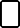    per il multilinguismo A tal fine allega: 1. curriculum vitae in formato europeo DICHIARA: di non aver riportato condanne penali, né possedere procedimenti penali in corso, di non essere stato destituito da Pubbliche Amministrazioni. Ai 	fini 	dell’attribuzione 	del 	punteggio 	il/la	candidato/a 	dichiara 	di 	possedere 	i 	seguenti titoli/certificazioni/esperienze ai sensi del D.P.R. 445/2000: Il/la sottoscritto/a si impegna a svolgere l’incarico senza riserve, come indicato nell’avviso dichiara di aver preso visione e di essere consapevole dei compiti previsti per la figura richiesta;  autorizza il Dirigente Scolastico o suo delegato al trattamento dei dati personali ai sensi della L. 196/2003. dichiara sotto la propria personale responsabilità di non trovarsi in alcuna delle situazioni di esclusione dalla partecipazione al bando di cui all’ art. 80 del D.lgs. 18/04/2016, n. 50 relativo a delitti, consumati o tentati, di cui agli articoli 416, 416-bis del codice penale, agli articoli 317, 318, 319, 319-ter, 319-quater, 320, 321, 322, 322-bis, 346-bis, 353, 353-bis, 354, 355 e 356 del codice penale nonché all’articolo 2635 del codice civile, a false comunicazioni sociali di cui agli articoli2621 e 2622 del codice civile e ad ogni altro delitto da cui derivi, quale pena accessoria, l’incapacità di contrattare con la pubblica amministrazione; e di cui all’ art. 83 del D.lgs. 18/04/2016, n. 50 relativo ai requisiti di idoneità professionale, alla capacità economica e finanziaria e alle capacità tecniche e professionali. Si impegna altresì a comunicare ulteriori variazioni.  Luogo e data                                                                                    	Firma PERSONALE GRUPPO DI LAVORO POTENZIAMENTO COMPETENZE STEM (DM 65)PERSONALE GRUPPO DI LAVORO POTENZIAMENTO COMPETENZE STEM (DM 65)PERSONALE GRUPPO DI LAVORO POTENZIAMENTO COMPETENZE STEM (DM 65)PERSONALE GRUPPO DI LAVORO POTENZIAMENTO COMPETENZE STEM (DM 65)TITOLI CULTURALITITOLI CULTURALIDescrizione del titolo e relativi punti dichiaratiPunteggio attribuito dalla commissioneTitoli di Studio Punteggio relativoDescrizione del titolo e relativi punti dichiaratiPunteggio attribuito dalla commissioneLaurea Vecchio ordinamento/ Magistrale/specialistica  5 puntiLaurea triennale (in assenza di magistrale)3 puntiSeconda Laurea2 puntiDiploma scuola media superiore (in assenza di laurea)1 punto Master post laurea I livello (afferente alla tipologia di progetto)2 punti per ciascun titolo Master post laurea II livello (afferente alla tipologia di progetto)3 punti per ciascun titoloAttività di formazioneAttestati di percorsi formativi riferiti ai seguenti campi:competenze STEM competenze digitalicompetenze di innovazione didattica1 punto per ogni attestato di formazione (max 6 punti)ESPERIENZE PROFESSIONALIEsperienze in qualità di formatore nei settori attinenti alle tematiche2 punti (max 8 punti)Esperienze in progetti europei/nazionali in qualità di esperto/tutor (PON/PNRR/Piano Estate) con conoscenza delle piattaforme2 punti per ogni esperienza (max 6 punti)Esperienza di insegnamento in progetti relativi alle STEM/innovazione digitale 2 punti per esperienza (max 6 punti)Anzianità di servizio presso codesta istituzione scolastica 1 punto per ogni anno di servizio (max 10 punti)A parità di punteggio precede il più giovane di età.A parità di punteggio precede il più giovane di età.PERSONALE GRUPPO DI LAVORO PER IL MULTILINGUISMO (DM 65)PERSONALE GRUPPO DI LAVORO PER IL MULTILINGUISMO (DM 65)PERSONALE GRUPPO DI LAVORO PER IL MULTILINGUISMO (DM 65)PERSONALE GRUPPO DI LAVORO PER IL MULTILINGUISMO (DM 65)PERSONALE GRUPPO DI LAVORO PER IL MULTILINGUISMO (DM 65)TITOLI CULTURALITITOLI CULTURALITITOLI CULTURALIDescrizione del titolo e relativi punti dichiaratiPunteggio attribuito dalla commissioneTitoli di Studio Descrizione del titolo e relativi punti dichiaratiPunteggio attribuito dalla commissioneLaurea Vecchio ordinamento/ Magistrale/specialistica  in lingue5 punti5 puntiLaurea triennale in lingue (in assenza di magistrale)3 punti3 puntiSeconda Laurea 2 punti2 puntiDiploma scuola media superiore (in assenza di laurea)1 punto1 punto Master post laurea I livello (afferente alla tipologia di progetto)2 punti per ciascun titolo2 punti per ciascun titolo Master post laurea II livello (afferente alla tipologia di progetto)3 punti per ciascun titolo3 punti per ciascun titoloAttività di formazioneCertificazioni riconosciute da Enti accreditati tipo linguistico B1, B2, C1, CLILB1B2C1 / CLIL2 punti3 punti4 puntiESPERIENZE PROFESSIONALIEsperienze in qualità di formatore nei settori attinenti alle tematiche2 punti (max 8 punti)2 punti (max 8 punti)Esperienze in progetti europei/nazionali in qualità di esperto/tutor (PON/PNRR/Piano Estate) con conoscenza delle piattaforme2 punti per ogni esperienza (max 6 punti)2 punti per ogni esperienza (max 6 punti)Esperienza di insegnamento in progetti relativi alle lingue straniere o CLIL2 punti per esperienza (max 6 punti)2 punti per esperienza (max 6 punti)Anzianità di servizio presso codesta istituzione scolastica come docente di lingue straniere 1 punto per ogni anno di servizio (max 10 punti)1 punto per ogni anno di servizio (max 10 punti)A parità di punteggio precede il più giovane di età.A parità di punteggio precede il più giovane di età.A parità di punteggio precede il più giovane di età.